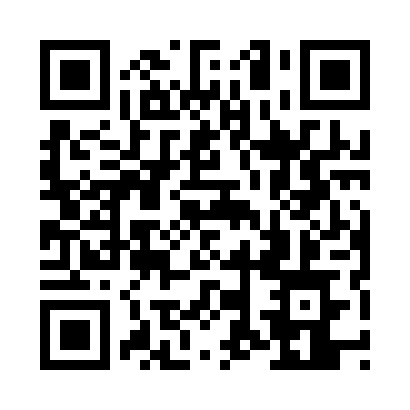 Prayer times for Jadamwola, PolandMon 1 Apr 2024 - Tue 30 Apr 2024High Latitude Method: Angle Based RulePrayer Calculation Method: Muslim World LeagueAsar Calculation Method: HanafiPrayer times provided by https://www.salahtimes.comDateDayFajrSunriseDhuhrAsrMaghribIsha1Mon4:216:1412:425:107:108:562Tue4:196:1212:415:117:128:583Wed4:166:1012:415:127:139:004Thu4:146:0812:415:137:159:025Fri4:116:0612:415:147:169:046Sat4:086:0412:405:157:189:067Sun4:066:0212:405:167:199:088Mon4:036:0012:405:177:219:109Tue4:005:5712:395:187:229:1210Wed3:575:5512:395:197:249:1411Thu3:555:5312:395:207:259:1712Fri3:525:5112:395:217:279:1913Sat3:495:4912:385:227:289:2114Sun3:465:4712:385:237:309:2315Mon3:445:4512:385:257:329:2516Tue3:415:4312:385:267:339:2817Wed3:385:4112:375:277:359:3018Thu3:355:3912:375:287:369:3219Fri3:325:3712:375:297:389:3420Sat3:305:3512:375:307:399:3721Sun3:275:3312:375:317:419:3922Mon3:245:3112:365:327:429:4223Tue3:215:2912:365:337:449:4424Wed3:185:2812:365:337:459:4625Thu3:155:2612:365:347:479:4926Fri3:125:2412:365:357:489:5127Sat3:095:2212:365:367:509:5428Sun3:065:2012:355:377:519:5629Mon3:035:1812:355:387:539:5930Tue3:005:1712:355:397:5410:01